
NfN Styremøte nr. 5/15 
 Tid:			Fredag 19.06  kl. 11:00 - 16:00 (ramme)
Sted:			Technopolis– Martin Linges vei 17, Fornebu
Innkalling:     		Audun, Erick, Gina, Henning, Kari, Magne, Sidsel.
 			Kirsten, Margrethe, Olav Egil 
Til Sak 5: 		Ståle R. Sæbøe
SAKLISTE: 	
    
  	1.	Referat fra styremøte 4/15						Magne
  		 									Olav E

 	2.	Økonomirapport 							Olav E	3. 	Faggruppene 								Kirsten
 	 	Status og planer 		  		
  		  					4.	Nøkkeltallmøtet 2015 							Kirsten
 		Program 								Margrethe	
 		Forberedelser
 		Gjennomføring	
 	
 	5.   	Eventuell webløsning – nøkkeltall  					Margrethe
  		Se referat, Styremøte 4/15, Sak 4
 		Status. Arbeidet med kravspec (Presenteres av Ståle S.) 
 			  	6. 	NfNs strategi   								Magne			             Ericks strateginotat.  Vedlegg 2 til denne innkallingen. 			Erick
 		Se referat fra Styremøte 2/15, Sak 4 (Vedlegg 1 til denne innkalllingen
 		Drøfting av 4.2 og 4.3 som grunnlag for beslutning om 
 		mandat til en Programkomité. 
 		Beslutning om komiteens sammensetning 

 	7. 	Eventuelt
							Vedlegg 1: Kopi, Sak 4 i referat fra Styremøte 2/15
   						Vedlegg 2: Ericks strateginotat
 	 								
  											Vedlegg 1


Kopi fra referat, Styremøte 2/15: 

4. 	NfNs fremtidige strategi
 	Styret synes at strateginotatet er et meget godt arbeidsgrunnlag for NfNs videre 
 	utvikling. Den norske oversettelsen ble lagt til grunn for diskusjonen, som kom til å dreie
 	seg mye om hva i dokumentet som burde prioriteres og hvordan det skulle arbeides 
 	videre med innholdet.
 	Forslaget til nytt navn er ubetinget for komplisert. Uansett må begrepene RE og FM -
 	«REFM» defineres på en forståelig måte hvis de skal anvendes i strategiarbeidet.
 	 	Beslutninger:
 	4.1	Det forelegges ikke noen anbefalinger eller beslutninger på Årsmøtet. Magne
 		orienterer om arbeidet med henvisning til det som er skrevet  i Årsberetningen .
 		Notatet fa Erick legges ikke ut til Årsmøtet.  
 	4.2	Bortsett fra navnespørsmålet så bør handlingsbeskrivelsene i pkt. 2. Fornyelse 
 		og pkt. 3 Samarbeid være retningsgivende og ledende for prioritering og videre
 		utvikling av faggrupper, møtetemaer og benchlearningaktiviteter, med særlig 
 		adresse til Kirstens og Margrethes ansvarsområder og styremedlemmenes 
 		bidrag i møtekomiteene. 
  	4.3 	For å synliggjøre prioriteringen, bytte rekkefølgen på de to kulepunktene i pkt. 2, 
 		Organisk vekst (utført av Styresekretariatet, ny versjon vedlegges referatet).
 		Beskrivelsen i «Bidrag til videre utvikling ..» kan hensyntas i arbeidet
 		umiddelbart.
    		«Utvidelse av nettverkets medlemsbase... « krever en grundig
 		gjennomtenking av både muligheter og konsekvenser og det bør utarbeides en
 		konseptbeskrivelse med rutineforslag  som blir styrets beslutningsgrunnlag. 
 	4.4 	Styret må ta et eget møte til å drøfte pkt. 4.2 og 4.3 grundig og møtet bør munne
 		ut i et mandat til en Programkomité for videre bearbeidelse av disse sakene.
 	 	Dette tas opp som egen sak på første ordinære styremøte etter Årsmøtet.	
     											Vedlegg 2


NfNs strategi 2015-2020 Strategiens siktemål er en helhetsoppfatning av fagområdene Eiendom(utvikling og forvaltning) og øvrig arbeidsplass-støtte (Real Estate Facility Management – REFM) og omfatter 3 prioriterte områder: 
    1.  Organisk vekst
Bidrag til videre utvikling av fagområdet ved å følge opp og understøtte at medlemmene etter hvert i økende grad kan ta i bruk ledende og anerkjente former for REFM praksis i sine respektive organisasjoner. Utvidelse av nettverkets medlemsbase gjennom å gi muligheter for partner-medlemskap til service-leverandører, konsulenter, universiteter og andre utdannelsesinstitusjoner.
For å unngå interessekonflikter må det etableres rutiner for differensiert tilgang til ulike typer informasjon. 
FornyelseNettverkets navn foreslås endret til “Eiendom og øvrig arbeidsplass-støtte/REFM” for å differensiere og styrke fokus på de aktivitetene som utøves i nettverket. Videre utvikling av nettverkets kunnskapsplattform skjer ved å vektlegge eiendoms- og arbeidsplass-faglige hovedemner gjennom  drøftinger i nettverkets faggrupper. Endre fokus fra operative og taktiske emner til en mer strategisk retning i nettverkes aktiviteter og drøftinger mellom medlemmene.
Nettverkets benchmarkingaktiviteter utvides til å omfatte flere nye områder innen REFM (fra nøkkeltall/KPI-er til læringsprosesser/Benchlearning).Forsterket fokus på bestillerrollen/-organisasjonen, eiendom, nye arbeidsplass-konsepter, lederskapsrollene, organisasjonsendringer samt leverandørstyring.  Studieturer, temadager og faggrupper tilpasses til nettverkets nye fokus og trender (vedr. Faggruppene, se eget dokument produsert av Kirsten).SamarbeidNettverket vil legge til rette for mer samhandling mellom medlemmene samt for muligheter til at medlemmene i enda sterkere grad kan bli direkte delaktig i de aktivitetene som nettverket organiserer. 
I tillegg til dagens tradisjonelle arenaer vil nettverket søke å forbedre samhandlingen med mer bruk av samarbeidsverktøy som web, sosiale media etc.Nettverksmedlemmene skal gjennom å dele kunnskap og erfaring og å dokumentere dette, bidra aktivt til videreutvikling av modeller for ledende praksis innen Eiendom og øvrig arbeidsplass-støtte/REFM  For at nettverksmedlemmene skal være bedre forberedt på nye aktuelle trender og endringer i markedet skal det vises større oppmerksomhet mot internasjonalt samarbeid med andre relevante nettverk. 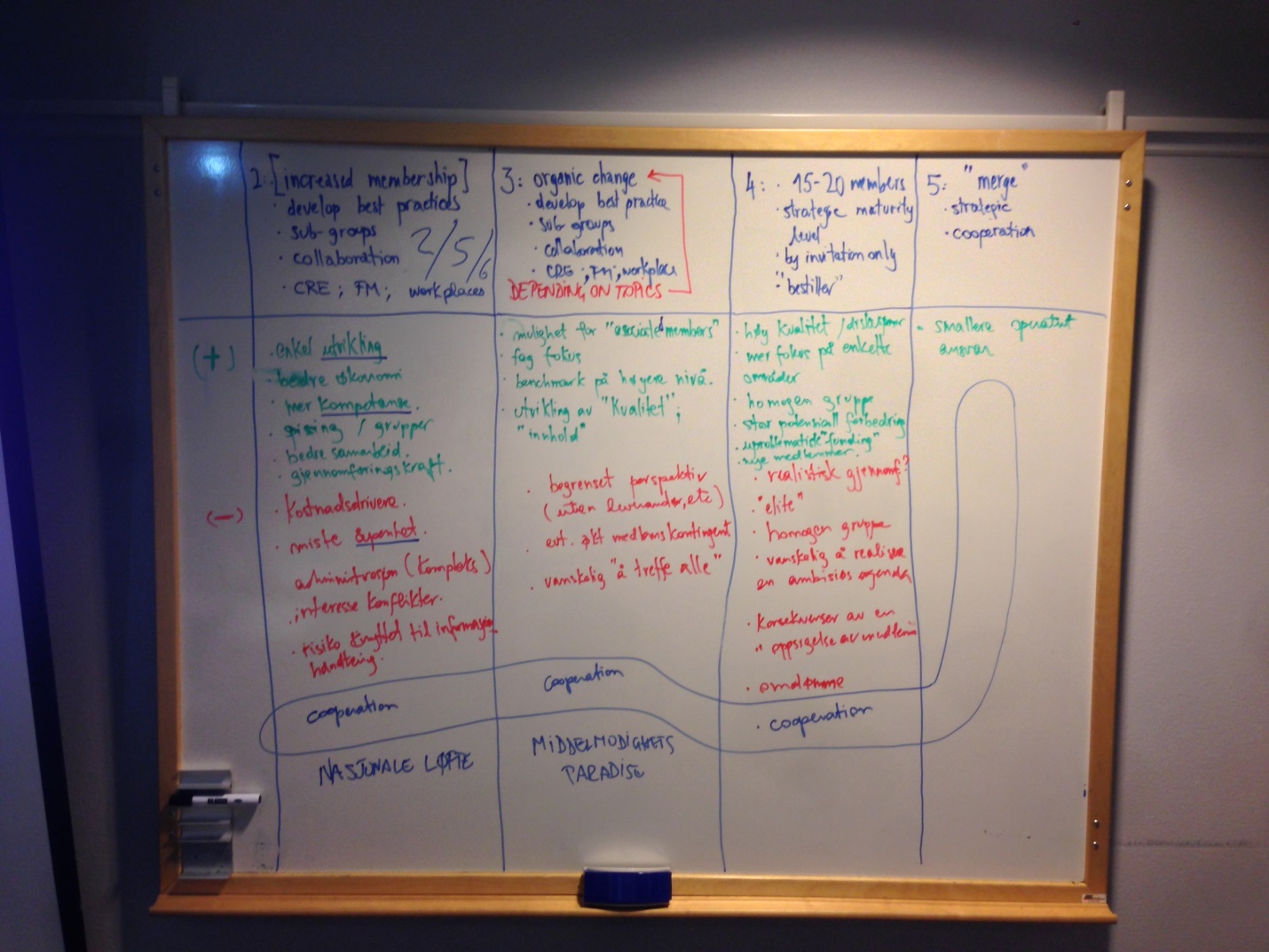 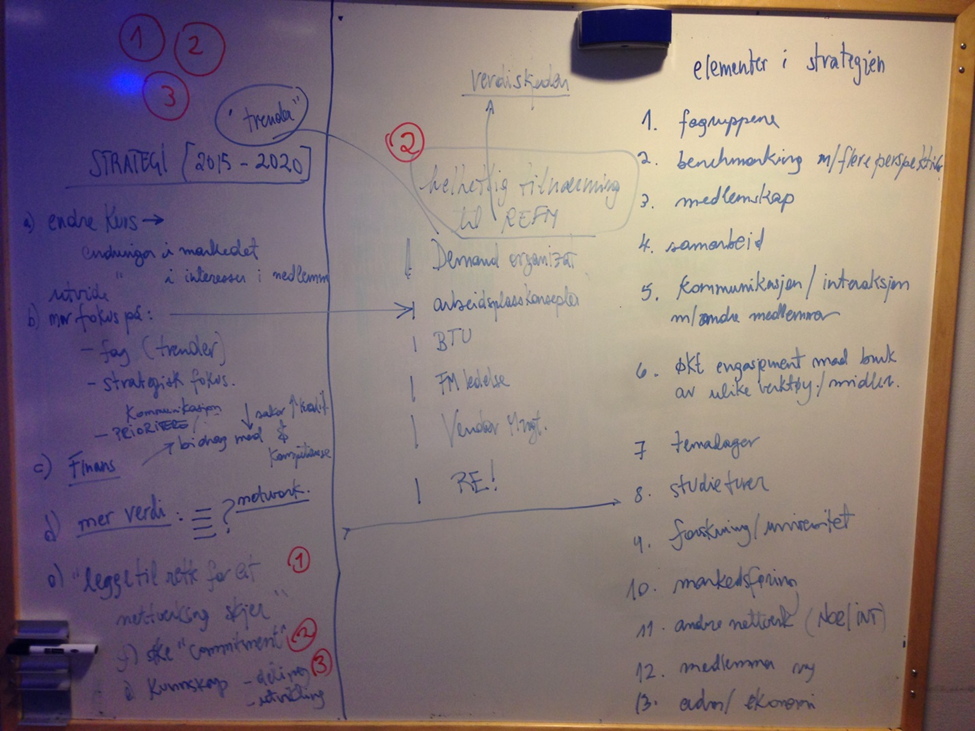 